Houghton    Declaration of interests    PLEASE NOTE AS AT JULY 2022  Councillor Houghton is no longer a member of the Hoole St Michaels Parochial Church Council 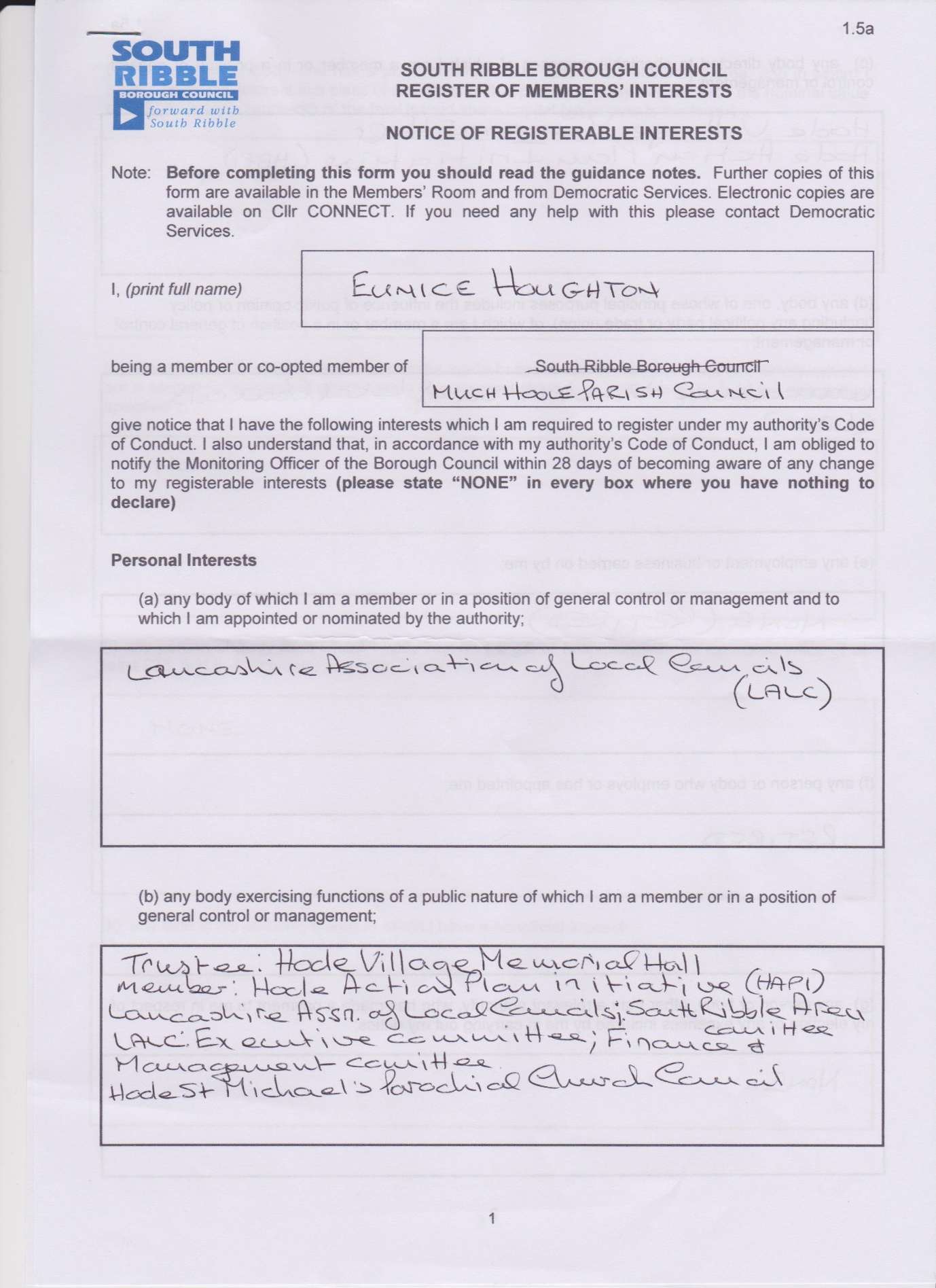 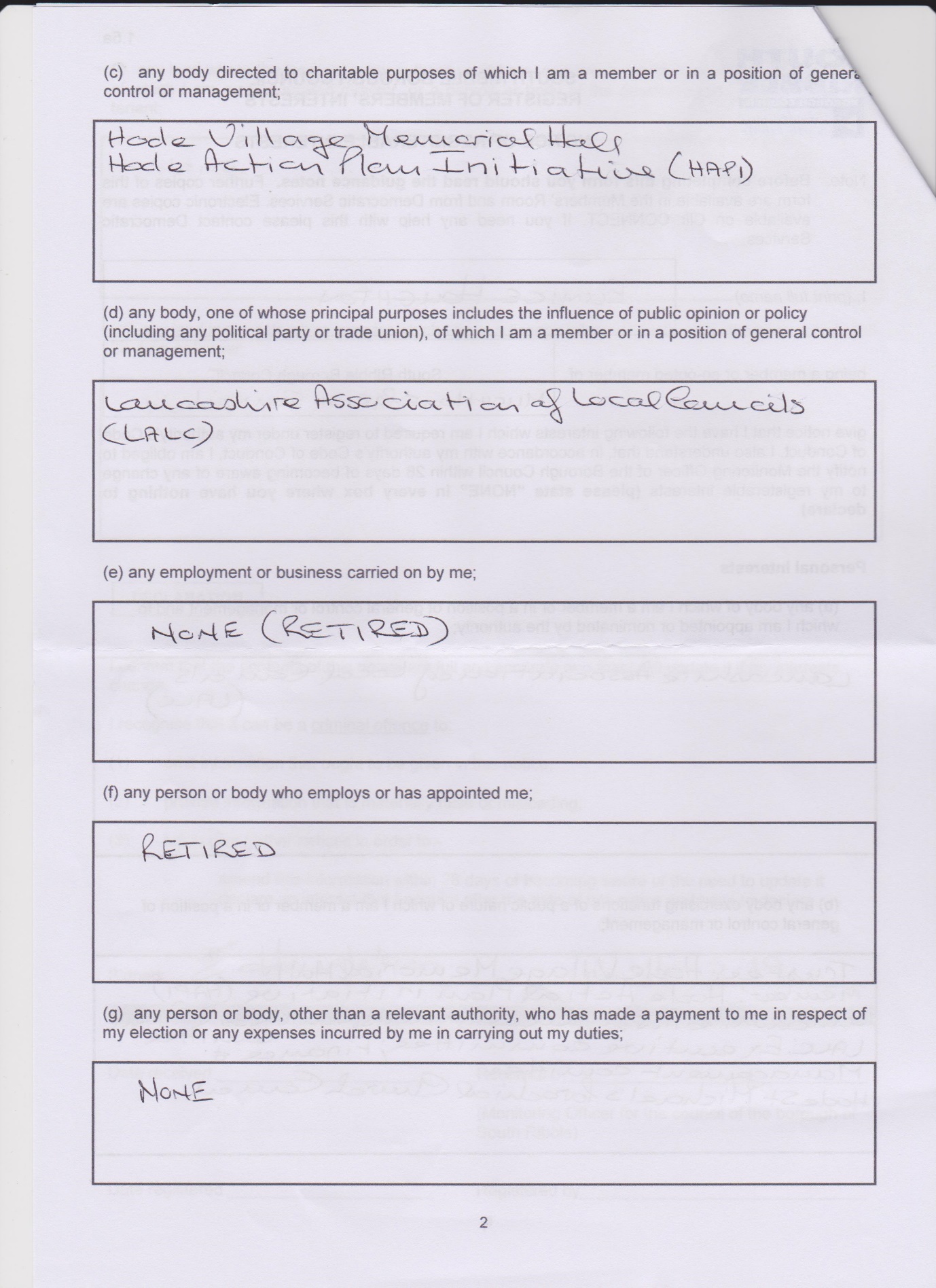 